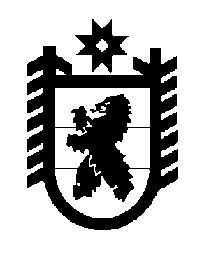 Российская Федерация Республика Карелия    ПРАВИТЕЛЬСТВО РЕСПУБЛИКИ КАРЕЛИЯРАСПОРЯЖЕНИЕот 3 февраля 2015 года № 73р-Пг. Петрозаводск Рассмотрев предложение Государственного комитета Республики Карелия по управлению государственным имуществом и организации закупок, учитывая решение Совета муниципального образования «Беломорский муниципальный район»  от 24 ноября 2014 года № 106            «Об утверждении перечня объектов государственной собственности Республики Карелия, предлагаемых для передачи в муниципальную собственность муниципального образования «Беломорский муници-пальный район», в соответствии с Законом Республики Карелия от                     2 октября  1995 года № 78-ЗРК «О порядке передачи объектов государственной собственности Республики Карелия в муниципальную собственность» передать в муниципальную собственность муници-пального образования «Беломорский муниципальный район» от бюджетного учреждения  «Дирекция по эксплуатации зданий учреждений культуры» государственное имущество Республики Карелия согласно приложению к настоящему распоряжению.            ГлаваРеспублики  Карелия                                                             А.П. ХудилайненПереченьгосударственного имущества Республики Карелия, передаваемого в муниципальную собственность муниципального образования «Беломорский муниципальный район» Приложение к распоряжению Правительства Республики Карелия от 3 февраля 2015 года № 73р-П№ п/пНаименование имуществаАдрес места нахождения имуществаИндивидуализирующие характеристики имущества1.Автобус класса В RSТ503г. Петрозаводск, ул. Анохина, д. 1идентификационный номер (VIN) XUSRST503E0000177, двигатель №  М9ТЕ892С001935, шасси отсутствует, паспорт транспортного средства             52 ОВ 614801,  год изготовления 2014, балансовая стоимость 1759000,00 рублей2.Трекер автомобильный «Альтаир-II» г. Петрозаводск, ул. Анохина, д. 1количество 1 штука, балансовая стоимость6300,00 рублей3.Датчик уровня топлива LLC-20160г. Петрозаводск, ул. Анохина, д. 1количество 1 штука, балансовая стоимость10000,00 рублей4.Тахограф циф-ровой SE 5000г. Петрозаводск, ул. Анохина, д. 1количество 1 штука, балансовая стоимость32000,00 рублей